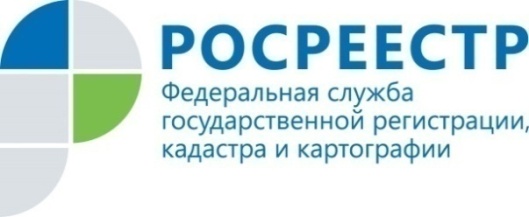 Пресс-релиз15.03.2022Уважаемые заявители!Для вашего удобства Управление Росреестра по Республике Татарстан запускает чат-бот в Телеграм. Благодаря чат-боту вы сможете самостоятельно узнать статус вашего обращения, входящий номер и срок ответа на него.Чтобы начать пользоваться чат-ботом, в строке поиска телеграм нужно ввести фразу @rosreestr_sed_bot, либо отканировать QR-код который автоматически перенаправит вас в чат.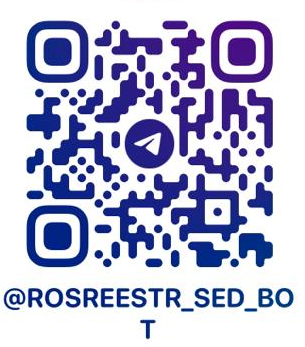 После этого, в чате нажимаем кнопку Start и следуем подсказкам чат-бота.Напоминаем, что согласно Федеральному закону от 02.05.2006 года №59-ФЗ «О порядке рассмотрения обращений граждан Российской Федерации» заявление подлежит регистрации в течение трех дней с даты поступления.Контакты для СМИПресс-служба Росреестра Татарстана 255-25-80 – Галиуллина Галинаwww.instagram.com/rosreestr_tatarstanahttps://rosreestr.tatarstan.ru